ПРОЄКТУКРАЇНАВиконавчий комітет Нетішинської міської радиХмельницької областіР І Ш Е Н Н Я__.05.2021					Нетішин				  № ____/2021Про підсумки проходження опалювального сезону 2020/2021 року та організацію підготовки об’єктів житлово-комунального господарства і соціальної сфери до роботи в зимовий період 2021/2022 року Відповідно до підпункту 1 пункту «а» статті 30, пункту 3 частини 4              статті 42 Закону України «Про місцеве самоврядування в Україні», з метою забезпечення належної підготовки об’єктів житлово-комунального господарства та об’єктів соціальної сфери до роботи в осінньо-зимовий період і своєчасного початку опалювального сезону 2021/2022 року, виконавчий комітет Нетішинської міської ради    в и р і ш и в:1. Інформацію про підсумки проходження опалювального сезону 2020/2021 року взяти до відома згідно з додатком 1.2. Роботу підприємств Нетішинської міської територіальної громади              (далі – Нетішинська міська ТГ), що здійснюють свою господарську діяльність у сфері житлово-комунального господарства, з проходження опалювального сезону 2020/2021 року визнати задовільною.3. Підприємствам Нетішинської міської ТГ, що здійснюють свою гос- подарську діяльність у сфері житлово-комунального господарства (ВП «ХАЕС» ДП «НАЕК «Енергоатом», КП НМР «ЖКО» та КП НМР «Благоустрій»,                ВП «КТУ» філії «БМЕС» АТ «Укрзалізниця»), затвердити плани заходів з підготовки галузі до роботи в осінньо-зимовий період 2021/2022 року за формами згідно з додатками 2, 3, 4 та 5, про виконання яких інформувати виконавчий комітет Нетішинської міської ради щомісяця 12 та 27 числа починаючи від           27 травня 2021 року до початку опалювального періоду 2021/2022 року.4. Керівникам підприємств, організацій та установ, що здійснюють свою господарську діяльність у сфері житлово-комунального господарства та послуг, при підготовці до роботи в осінньо-зимовий період 2021/2022 року, звернути особливу увагу на:24.1. підготовку об’єктів соціальної сфери та житлового фонду усіх форм власності;4.2. здійснення обстеження мереж тепло-, водопостачання, систем каналізації, за підсумками якого розробити графік проведення необхідних ремонтних робіт;4.3. виконання робіт та взяття під постійний контроль підготовку житлово-комунальної галузі міста до роботи в осінньо-зимовий період 2021/2022 року згідно з розробленими заходами, зокрема щодо:4.3.1. ефективного використання енергоресурсів і розрахунків за них;4.3.2. забезпечення житлово-комунальними послугами установ соціальної сфери, населення, інших споживачів міста;4.3.3. проведення постійної роз’яснювальної роботи, із залученням засобів масової інформації, з питань енергозбереження, погашення боргів і розрахунків за енергоносії та надані житлово-комунальні послуги серед усіх категорій споживачів та підготовки об’єктів житлово-комунального господарства до роботи взимку.5. Управителям багатоквартирних будинків, ОСББ забезпечити:5.1. своєчасну комплексну підготовку багатоквартирних житлових будинків до опалювального сезону 2021/2022 з складанням акта готовності об’єкта у термін до 15 вересня 2021 року із дотриманням нормативно-правових актів  у сфері теплопостачання;5.2. наявність необхідної кількості піщано-соляної суміші та інвентарю для боротьби з ожеледицею.6. Відділу містобудування, архітектури та благоустрою виконавчого комітету Нетішинської міської ради, починаючи від 27 травня 2021 року та до початку опалювального сезону 2021/2022 року станом на 12 та 27 число кожного місяця інформувати Департамент розвитку громад, будівництва та житлово-комунального господарства Хмельницької обласної державної адміністрації про хід виконання заходів з підготовки житлово-комунальної галузі та соціальної сфери Нетішинської міської ТГ до роботи в осінньо-зимовий період                       2021/2022 року.5. Контроль за виконанням цього рішення покласти на першого заступника міського голови Олену Хоменко.Міський голова							Олександр СУПРУНЮКДодаток 1до рішення виконавчого комітету міської ради__.05.2021 № ___/2021ІНФОРМАЦІЯпро підсумки проходження опалювального сезону 2020/2021 рокуОпалювальний сезон 2020/2021 року на території Нетішинської міської територіальної громади (далі – Нетішинська міська ТГ) пройшов стабільно, без зривів та надзвичайних ситуацій. Рішенням виконавчого комітету Нетішинської міської ради від 08 квітня 2021 року № 180/2021 «Про завершення опалювального сезону 2020/2021 року на території Нетішинської міської територіальної громади» вирішено завершити опалювальний сезон на території Нетішинської ТГ від 15 квітня 2021 року. Проте, зважаючи на суттєві коливання температури зовнішнього повітря та значення середньодобової температури нижче 8ºС упродовж квітня, фактично опалювальний період завершився у місті Нетішин 29 квітня 2021 року. Усі об’єкти житлово-комунального господарства та соціальної сфери Нетішинської міської ТГ були своєчасно та належним чином підготовлені до проходження осінньо-зимового періоду 2020/2021 року. Опалювальний сезон 2020/2021 розпочато 15 жовтня 2020 року. Проходження опалювального сезону відбувалось стабільно, без зривів та надзвичайних ситуацій.До виконання робіт з підготовки населених пунктів Нетішинської ТГ до осінньо-зимового періоду задіяні такі підприємства: КП НМР «ЖКО», КП НМР «Благоустрій», ВП «Хмельницька АЕС» ДП НАЕК «Енергоатом».Інформація про підготовку житлових будинків, які перебувають у підпоряд-куванні ОСББ та ПП «Нетішин-Управбуд», до виконавчого комітету не надходила.Багатоповерхові житлові будинки до роботи в осінньо-зимовий період 2020/2021 року у м.Нетішин підготовлені, до 05 жовтня 2020 року завершено підписання паспортів і актів готовності.У 63 будинках, які обслуговує КП НМР «ЖКО», проведено гідравлічні вип-робування та промивка внутрішньобудинкових мереж систем опалення та складено акти за результатами випробувань. Мережі підготовлено до експлуатації в осінньо-зимовий період 2020/2021 року. Проведено перевірку технічного стану вентиляційних каналів багатоквартирних будинків та гуртожитків. За результатами перевірки вентиляційні канали придатні для природної вентиляції приміщень та відповідають технічним вимогам, про що складено відповідні акти. Проведено роботи з ремонту покрівель та внутрішньобудинкових систем електропостачання.Обсяг коштів, використаних КП НМР «ЖКО» на виконання підготовчих та ремонтних робіт у житловому фонді міста становить 4176,528 тис. гривень.Для забезпечення безпеки руху на вулично-дорожній мережі Нетішинської міської ТГ у зимовий період КП НМР «Благоустрій» підготовлено 12 одиниць прибиральної та снігоочисної техніки, заготовлено 397 одиниць шанцевих інструментів та 1,3 тис. тон матеріалу для посипання доріг і вулиць взимку (пісок, сіль, відсів).2Протягом підготовчого періоду проведено капітальний і поточні ремонти вулиць та доріг громади загальним обсягом виконаних робіт 24,58 тис.кв.м, на суму 9928,56 тис.грн, з них капітальний ремонт – 1,017 тис.кв.м, на суму              1605,42 тис.грн, поточні ремонти – 23,561 тис. кв.м, на суму 8323,136 тис. гривень.Забезпечення житлово-комунальними послугами з теплопостачання, холодного, гарячого водопостачання та водовідведення міста здійснюється централізованим господарсько-питним і технічним водопроводами, утримання та обслуговування яких здійснює комунальне господарство ВП «Хмельницька АЕС» ДП «НАЕК «Енергоатом».Комунальним господарством ВП «Хмельницька АЕС» всі об’єкти до роботи в осінньо-зимовий період 2020/2021 року підготовлені на 100 %:- 18 центральних теплових пунктів;- 1 водопровідна насосна станція (ВНС);- 4 каналізаційні насосні станції (КНС);- 6 водопровідних очисних споруд (ВОС);- 1 каналізаційна очисна споруда (КОС);- 16 свердловин;- відремонтовано  - теплових мереж (у двотрубному обчисленні);  – водопровідних мереж.Проведена належна підготовка об’єктів соціально-культурного призначення громади до роботи в осінньо-зимовий період 2020/2021 року, у тому числі: заклад охорони здоров’я (КНП НМР «СМСЧ м.Нетішин»), заклади культури (Мистецька школа «Нетішинська художня школа», КЗ «Палац культури міста Нетішина»,            КЗ «Старокривинський Будинок культури», КЗ «Нетішинський міський Будинок культури», Мистецька школа «Нетішинська школа мистецтв», Краєзнавчий музей, управління культури виконавчого комітету міської ради) та заклади освіти (три ЗОШ №№ 1, 2, 4, Нетішинський К, Старокривинський К, вісім ДНЗ №№ 2, 3, 4, 5, 6, 7, 9, Центр розвитку дитини та три позашкільні заклади – БДТ, КЮТ, ЦТКУМ). Робочою групою виконавчого комітету Нетішинської міської ради 17 та             18 серпня 2020 року проведена перевірка закладів освіти Нетішинської міської ТГ на предмет готовності до нового 2020/2021 навчального року. За результатами перевірки заклади готові до початку навчального року та до роботи в осінньо-зимовий період 2020/2021 року. Теплові системи навчальних закладів готові до початку опалювального сезону на 100%. Для оперативного реагування на надзвичайні ситуації було створено                        5 аварійних бригад у складі 49 працівників, задіяно 16 одиниць наявної техніки, бригади були оснащені необхідним інструментом, засобами захисту та схемами розроблених маршрутів руху техніки під час снігопадів та ожеледиці, створений резервний запас паливно-мастильних матеріалів, закуплений та розміщений на визначених ділянках всієї території міста посипковий матеріал (пісок, відсів).Керуючий справамивиконавчого комітету міської ради					Любов ОЦАБРИКАДодаток 2до рішення виконавчого комітету міської ради__.05.2021 № ___/2021ПЛАН ЗАХОДІВкомплексної підготовки житлового фонду до роботи в осінньо-зимовий період 2021/2022 року*Примітка: планові показники загальних обсягів коштів на підготовку житлових будинків, які перебувають в управлінні управителя КП НМР «ЖКО», без врахування житлових будинків під управлінням ОСББ, відомчого підпорядкування та  об’єктів соціально-культурного і побутового призначення.Керуючий справамивиконавчого комітету міської ради					Любов ОЦАБРИКАДодаток 3до рішення виконавчого комітету міської ради__.05.2021 № ___/2021ПЛАН ЗАХОДІВз підготовки об’єктів водопровідно-каналізаційного господарства до роботи в осінньо-зимовий період 2021/22 рокуЗагальна кількість водопровідних мереж  з врахуванням сільських, селищних та відомчих мереж   -        Загальна кількість каналізаційних мереж  з врахуванням сільських, селищних та відомчих мереж   -         Загальна кількість водопровідних насосних станцій з врахуванням сільських, селищних та відомчих:  -  1 од.   Загальна кількість каналізаційних насосних станцій з врахуванням сільських, селищних та відомчих   -  4 од.   Загальна кількість водопровідних  очисних споруд з врахуванням сільських, селищних та відомчих      - 6 од.   Загальна кількість каналізаційних  очисних споруд з врахуванням сільських, селищних та відомчих       - 1 од.   Загальна кількість водозаборів з поверхневих джерел з врахуванням сільських, селищних та відомчих водозаборів _ од.   Загальна кількість свердловин  з врахуванням сільських, селищних та відомчих  свердловин  -  16 од.Керуючий справамивиконавчого комітету міської ради							Любов ОЦАБРИКАДодаток 4до рішення виконавчого комітету міської ради__.05.2021 № ___/2021ПЛАН ЗАХОДІВз підготовки об’єктів теплопостачання до роботи в осінньо-зимовий період 2021/2022 рокуЗагальна протяжність теплових мереж з врахуванням сільських, селищних та відомчих теплових мереж - 68,711   км Керуючий справамивиконавчого комітету міської ради							Любов ОЦАБРИКАДодаток 5до рішення виконавчого комітету міської ради___.05.2021 № ___/2021 ІНФОРМАЦІЯ про планові заходи щодо підготовки дорожньо-мостового господарства до роботи в осінньо-зимовий період 2021/2022 рокуКеруючий справамивиконавчого комітету міської ради									Любов ОЦАБРИКА№ з/пВиди робітКодрядкаОдиниця виміруЗавдання з підготовкиФактичнопідготов-лено%підго-товкиК-ть пас-порт. готов-ності, штК-ть актів готовностішт.1234567891.Комплексна підготовка будинків до зими з видачею паспортів готовності - всього1Од.1151.у тому числі, які обслуговуються:1.1. Управителями2Од.591.2. ОСББ, ЖБК3Од.511.3. Відомчий житловий фонд - всього4Од.51.у тому числі:1.- Мінекоенерго5Од.11.- Мінінфраструктури6Од.41.1.Комплексна підготовка будинків з централізованим теплопостачанням і видачею паспортів готовності7Од.1131.2.Заповнення систем опалення8Од.1132.Житловий фонд, який обслуговується управителями  комунальної влас-ності, з нього, у якому проводиться:562.- ремонт покрівліОд.352.- ремонт (заміна) опалювальних системОд.562.- промивання опалювальних системОд.562.- ремонт систем гарячого водопостачанняОд.562.- ремонт систем холодного водопостачанняОд.562.- ремонт енергозабезпечення будинків (електрощитових)Од.563.Підготовка об’єктів соціально-культурного призначення  - всьогоОд.163.у тому числі:3.- загальноосвітні навчальні закладиОд.63.- дошкільні навчальні  закладиОд.83.- заклади охорони здоров′яОд.24.Загальні обсяги коштів (за рахунок всіх джерел фінансування) на виконання підготовчих та ремонтних робіт у житловому фонді комунальної власності.тис. грн.5138,95*№ з/пВиди робітКодрядкаОдиниця виміруЗавдання з підготов-киФактично підготов-лено%підгото-вки№ з/пВиди робітКодрядкаОдиниця виміруЗавдання з підготов-киФактично підготов-лено%підгото-вки12345671Підготовка водопровідно-каналізаційної мережі1Ремонт або заміна водопровідних мереж, всього1км0,011у тому числі:відомчих  мереж2км0,01Ремонт або заміна каналізаційних мереж, всього3км-у тому числі:відомчих  мереж4км-2Підготовка споруд та обладнанняВодопровідних насосних станцій /ВНС/, всього5одиниць1у тому числі:відомчих  ВНС6одиниць1Каналізаційних насосних станцій /КНС/, всього7одиниць4у тому числі:відомчих  КНС8одиниць4Водопровідних  очисних споруд /ВОС/, всього9одиниць6у тому числі:відомчих  ВОС10одиниць6Каналізаційних  очисних споруд /КОС/, всього11одиниць1у тому числі:відомчих  КОС12одиниць1Свердловин,  всього13одиниць16у тому числі:відомчих  свердловин14одиниць16№ з/пВиди робітКод рядкаОдиниця виміруВсього в експлуа-таціїЗавдання з підго-товкиФактично підго-товлено% підго-товкиКількість актів го-товності1234567891Підготовка котелень – всього1одиниць1у тому числі:11.1. Комунальні котельні місцевих рад (з врахуванням сільських та селищних котелень)2одиниць11.2. Відомчі котельні - всього3одиниць2Підлягають капітальному ремонту або реконструкції – всього 4одиницьХ3Заміна котлів - всього5одиниць4Капітальний ремонт котлів кому-нальних котелень місцевих рад 6одиниць5Підготовка теплових  мереж (у двотрубному обчисленні), випробування – всього 7км68,7110,025у тому числі:55.1. Мережі комунальних котелень місцевих рад8км55.2. Мережі відомчих котелень – всього 9км6Протяжність теплових  мереж, що підлягає заміні (у дво-трубному обчисленні) – всього10кмХ7Підготовка центральних теплових пунктів місцевих рад11одиниць18188Загальні обсяги коштів на виконання підготовчих та ремонтних робіт теплопостачання місцевих рад (за рахунок всіх джерел фінансування)12тис. грн.Х№ з/пАдміністративно-територіальна одиницяКапітальний та поточний ремонт вулиць і дорігКапітальний та поточний ремонт вулиць і дорігКапітальний та поточний ремонт вулиць і дорігКапітальний та поточний ремонт вулиць і дорігПідготовка спеціалізованої технікиПідготовка спеціалізованої технікиПідготовка спеціалізованої технікиПідготовка спеціалізованої технікиЗалучення додаткової спецтехніки у сторонніх організаціях за укладеними договорамиЗалучення додаткової спецтехніки у сторонніх організаціях за укладеними договорамиЗалучення додаткової спецтехніки у сторонніх організаціях за укладеними договорамиПідготовка шанцевих механізмів (у т.ч. лопат для прибирання снігу добровільними формуваннями з ліквідації наслідків надзвичайної ситуації)Підготовка шанцевих механізмів (у т.ч. лопат для прибирання снігу добровільними формуваннями з ліквідації наслідків надзвичайної ситуації)Підготовка шанцевих механізмів (у т.ч. лопат для прибирання снігу добровільними формуваннями з ліквідації наслідків надзвичайної ситуації)Підготовка шанцевих механізмів (у т.ч. лопат для прибирання снігу добровільними формуваннями з ліквідації наслідків надзвичайної ситуації)Заготівля посипочного матеріалу та  реагентівЗаготівля посипочного матеріалу та  реагентівЗаготівля посипочного матеріалу та  реагентівЗаготівля посипочного матеріалу та  реагентів№ з/пАдміністративно-територіальна одиницяпланфакт%Обсяг фінансув ПЛАН.планфакт%обсяг фінансув. ПЛАНпланфакт%планфакт%обсяг фінансув.ПЛАНпланфакт%Обсяг фінансув. ПЛАН№ з/пАдміністративно-територіальна одиницятис.кв.мтис.кк.м%тис.грн.од.од.%тис.грнод.од.%тис.од.тис.од.%тис.грнтис.ттис.т%тис.грн123456789101112131415161718192021Нетішинська міська територіаль-на громада28,66--13273,8518--481,093 --0,4--34,621,84--688,50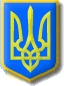 